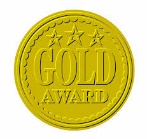 GOLD AWARD 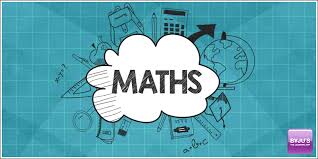 MATHS WHIZZ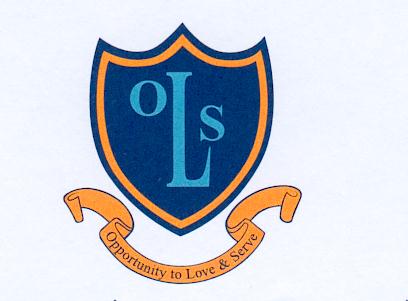 WEEKLY WRITING WINNERS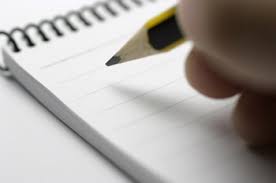 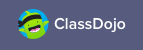 Class Dojo’sThis week’s class who have achieved the most Class Dojo’s is Y1/2 – well done!! Well done to all the other classes who have been trying so hard!!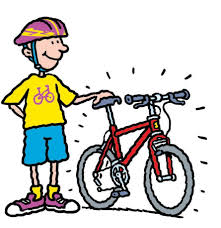 Y4 and Y3 Cycle TrainingFor all those pupils who have
signed up and been accepted 
for the cycle training
that is taking place on Monday 11th February (Y4, with additional places allocated to Y3) please remember to bring the following items with you: -A roadworthy bike and cycle helmet (both of which are the correct size for your child)  Sufficient warm clothing as the training will be outside – waterproof if rain is forecastBreakfast Club Enquiries – Please contact Mrs. Gordon on 07757 620 193 or call into the After School Club at 3.15pm in the School Hall.LatenessSchool starts at 8.55am, if your child arrives at school after 9.00am please ensure that your child is brought to the school office to be signed in. This is to avoid any disruption to classes. Thank you for your cooperation!Education Penalty Notice (EPN)Information about the new EPN procedure is on the website with holiday dates for the next academic year to help you plan.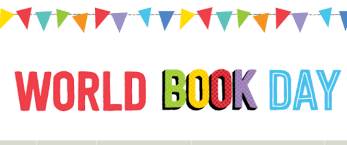 World Book Day We will be celebrating World Book Day on Friday 8th March.  Children are invited to come dressed as a hero or villain from a book.  More details to follow…… Swimming 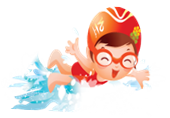 Swimming for Year 3’s and 4’s will commence on Friday 15th February for the rest of the academic year. A letter has been sent out detailing what the children require for swimming lessons. If you require another letter, please contact the school office.If you would like a copy of our Newsletter sending out to you via e-mail please contact the school office or sign up via our school website! http://www.ashtonourladys.wigan.sch.uk/New playground EquipmentPlease Note: -The Governors have decided that the new equipment should not be used before 9am and after 3pm. Thank you for your cooperation.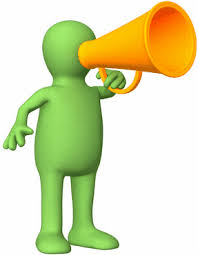 ADVANCED NOTICE – SCHOOL CLOSUREWe have been informed that the school is to be used as a Polling Station on Thursday 2nd May. It is not possible to allow access and ensure all pupils are safe and so the school will have to be closed to students on that day.Top Table (for exceptional lunchtime behavior)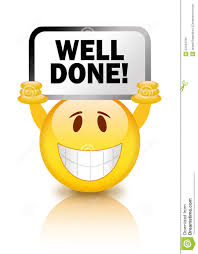 Next weeks nominated children are:-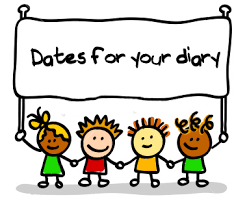 Monday 11th February – Cycle Training for Y4/Y3 Tuesday 12th February – Multicultural Themed DinnerFriday 15th February – Swimming starts for Y3/Y4Friday 15th February – School Closes for Half TermMonday 25th February – School re - opensFriday 8th March – World Book Day